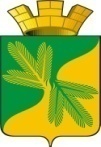 Ханты - Мансийский автономный округ – ЮграСоветский  районСОВЕТ   ДЕПУТАТОВГОРОДСКОГО ПОСЕЛЕНИЯ ТАЁЖНЫЙР Е Ш Е Н И Е 19  октября 2023 года							                   № 5О внесении изменений в решение Совета депутатов городского поселения Таежный от 21.04.2017 № 190 «Об арендной плате за земельные участки, находящиеся в собственности муниципального образования городского поселения Таёжный и земельные участки государственная собственность на которые не разграничена, предоставленные в аренду без торгов»В соответствии с Федеральным законом от 24.07.2007 № 209-ФЗ «О развитии малого и среднего предпринимательства в Российской Федерации», Уставом городского поселения ТаежныйСОВЕТ ДЕПУТАТОВ ГОРОДСКОГО ПОСЕЛЕНИЯ ТАЕЖНЫЙ РЕШИЛ:1. Внести изменения в решение Совета депутатов городского поселения Таежный от 21.04.2017 № 190 «Об арендной плате за земельные участки, находящиеся в собственности муниципального образования городского поселения Таёжный и земельные участки государственная собственность на которые не разграничена, предоставленные в аренду без торгов» (далее – Решение) следующие изменения:1.1. Порядок определения размера арендной платы, порядок, условия и сроки внесения арендной платы за земельные участки земель населенных пунктов, находящихся в муниципальной собственности городского поселения Таёжный, утвержденный Решением, дополнить пунктом 19 следующего содержания:«19. При передаче в аренду имущества субъектам малого и среднего предпринимательства, признанным социальными предприятиями, размер (начальный (минимальный) размер) арендной платы в первые 2 года аренды имущества устанавливается в сумме 1 рубль в месяц (в том числе НДС) за 1 объект имущества при условиях:- если субъект малого и среднего предпринимательства, признанный социальным предприятием, осуществляет деятельность в сфере социального предпринимательства, соответствующую одному или нескольким условиям, определенным статьей 24.1 Федерального закона от 24 июля 2007 года № 209-ФЗ «О развитии малого и среднего предпринимательства в Российской Федерации»;- если субъект малого и среднего предпринимательства, признанный социальным предприятием, ранее не арендовал объект имущества на условиях, определенных настоящим пунктом.В третьем и последующих годах аренды имущества субъектом малого и среднего предпринимательства, признанным социальным предприятием, размер арендной платы устанавливается в соответствии с настоящим Порядком».2. Настоящее решение подлежит официальному опубликованию в порядке, установленном Уставом городского поселения Таежный.3. Настоящее решение вступает в силу после официального опубликования.Председатель Совета депутатов городского поселения Таёжный 				                        Л.Ю. Халилова                                                                      Глава городского поселения Таёжный		                                  А.Р. Аширов